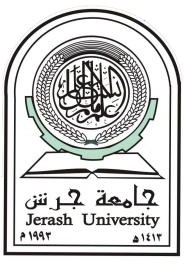 College of Engineering Civil Engineering DepartmentSemester: 2020/2021 	About The Course	Course Title: Traffic Engineering	Class: 5Course No: 901514Credit Hours: 3	Lecture Room: 407 Obligatory/ Optional: ObligatoryText Book:Transportation Engineering, Introduction to Planning, Design, and Operation. Jason C. Yu.R. P. Roess, E. S. Prassas, and W. R. Mc-Shane, Traffic Engineering, Edition 2011 	The Instructor	Name: Abdulrazzaq Jawish        Title: Assistant ProfessorOffice Tel:Office No: 207                            Office Hours: 12:30-15:00 Sun-WedE-maile: alkherret@yahoo.comIntroduction to traffic engineering analysis, operation and control including traffic capacity analysis, introduction to traffic studies, basics of traffic signal design and phase timing, analysis and design of pre-timed and actuated signalized intersections, signal coordination for arterials, and traffic modeling, including computer applications.Use statistical concepts and applications in traffic EngineeringIdentify traffic stream characteristicsUnderstand elements of highway safety and approaches to accident Studies.Design a pre-timed signalized intersection, and determine the signal splits.Identify level of services for arterialsUnderstand Warrants and ability to use them to evaluate IntersectionsMaking students aware of how language works to convey meaning as its basic function 	Presentation methods and techniques	Methods of teaching varied according to the type of text, student and situation. The following techniques are usually used:1-	Lecturing with active participations. 2-	Problem solving.Cooperative learning.Discussion.Learning by activities.Connecting students with different sources of informationThe assigned syllabus is assessed and evaluatedThrough: feedback and the skills that are acquired by the studentsThe tools:Diagnostic tests to identify the students level and areas of weaknessFormal (stage) evaluationClass ParticipationIst Exam2nd ExamActivity fileTests are permanent tools & assessment, in addition to the activity file which contains curricular and the co-cussiculor activities, research, report papers and the active participation of the student in the lecture.The following table clarifies the organization of the assessment schedule:1- Practical assignments to achieve the syllabus objectives. 2- Weekly Pop quiz and Homeworks3- Semester-End projectRegulations to maintain the Teaching-Learning Process in the Lecture:Regular attendance.Respect of commencement and ending of the lecture time. 3- Positive relationship between student and teacher.Commitment to present assignments on time.High commitment during the lecture to avoid any kind of disturbance and distortion.High sense of trust and sincerity when referring to any piece of information and to mention the source.The student who absents himself should submit an accepted excuse.University relevant regulations should be applied in case the student’s behavior is not accepted.Allowed Absence percentages is (15%).Traffic-Flow Theory: State-of the-art: http://www.tfhrc.gov/its/tft/tft.htm.Manual on Uniform Traffic Control Devices (MUTCD)http://mutcd.fhwa.dot.gov/.References:Highway Capacity Manual (2010), Transportation Research Board, USA.Roess, RP., McShane, WR. and Prassas, ES. Traffic Engineering, Prentice Hall.May, A. D. Fundamentals of Traffic Flow, Prentice Hall.Papacostas, C. S. Fundamentals of Transportation Engineering, Prentice Hall.Course Objectives1. To introduce fundamental knowledge of traffic engineering2. Make sure that students can understand and be able to deal with trafficissues3. Characterize traffic, various modeling approaches4. Design of facilities to control and manage traffic5. Relate to the current design and analysis practice stipulated in bothnational and international codes, standards, and manuals.WeekCourse Outline1st weekComponents and characteristics of Traffic System2nd weekStatistical Applications in Traffic Engineering3rd weekIntroduction to Traffic Studies4th weekBasic Principles of Intersection Design, Control, andSignalization5th weekFirst Exam6th weekFundamentals of Signal Design and Timing7th weekSignal Coordination for Arterials and Networks8th weekArterial Analysis, Planning and Design9th weekAnalysis of Un-signalized Intersections11th weekDeveloping Traffic Impact Studies12th weekSecond Exam13th weekTraffic Operations and Planning14th weekUrban Street Networks15th weekFinal examTestDateGrade1st ExamAccording to the department schedule20%2nd ExamAccording to the department schedule20%Activities &ParticipationStudents should be notified about theirmarks20%Final ExamAccording to the department schedule40%ObjectivesLearning outcomesAssessment tools1-Students are able to identify engineeringproblemsAssignments, projects,and exams2-Students are able to design a componentto meet certain constraintsAssignments, projects,and exams3-Students are able to use modern engineering tools for engineeringpracticeAssignments, projects, and exams4-Students are able to recognize the impactof engineering solutions in an environmental contextAssignments, projects, and exams5-Students are able to formulate acollective solution to a ProblemAssignments, projects,and exams